DAFTAR RIWAYAT HIDUP  ASRAH, lahir di Amessangeng tanggal 20 Maret 1984, anak pertama dari empat bersaudara, buah kasih dari pasangan Amir dan HJ.Hade. Jenjang pendidikan yang ditempuh penulis yaitu pendidikan dasar di SDN 149 Amessangeng dan tamat pada tahun 1997. Kemudian penulis melanjutkan pendidikan ke sekolah menengah pertama di SLTP Negeri 2 Marioriwawo dan tamat tahun 2000. Penulis kemudian melanjutkan pendidikan ke SMU Negeri 1 Marioriwawo dan tamat pada tahun 2004. Kemudian penulis melanjutkan pendidikan ke Perguruan tinggi di Universitas Islam Makassar pada Fakultas Ilmu Pendidikan, Program Diploma II Pendidikan Guru Taman Kanak-Kanak dan selesai pada tahun 2007, penulis melanjutkan ke pendidikan Guru Anak Usia Dini Program S1 pada Fakultas Ilmu Pendidikan Universitas Negeri Makassar.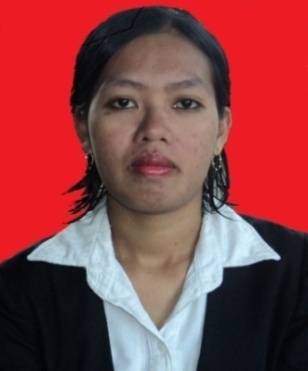 